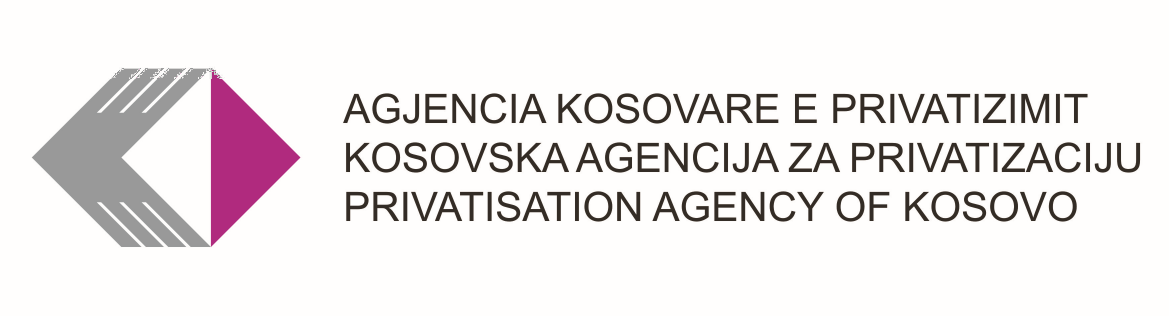 NJOFTIM PËR KANDIDATËT E SUKSESSHËMPas përfundimit të procedurës së rekrutimit Agjencia Kosovare e Privatizimit (AKP) bënë njoftimin për kandidatet e suksesshëm të rekomanduar për emërim nga Komisioni Përzgjedhës dhe të miratuar nga Drejtori Menaxhues, për pozitën:Ofrues i Shërbimeve – Prona e NSh Sharrdrvo Export “Milutin Nikoliç” në Shtërpcë (Nr: ref. GJI111/2/2023)Emri dhe Mbiemri i kandidateve të suksesshëm: Ljubiša Djorgović						          Totali i Pikëve të fituara: 80Me respekt,Komisioni  Përzgjedhës                                                                       24 janar 2023